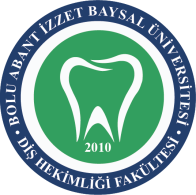 BOLU ABANT İZZET BAYSAL ÜNİVERSİTESİ                                 DİŞ HEKİMLİĞİ FAKÜLTESİBirim Bazlı Geri Dönüşüm Atık Miktarları (15 01 06)  ............/........... (Ay/Yıl)BOLU ABANT İZZET BAYSAL ÜNİVERSİTESİ                                 DİŞ HEKİMLİĞİ FAKÜLTESİBirim Bazlı Geri Dönüşüm Atık Miktarları (15 01 06)  ............/........... (Ay/Yıl)BOLU ABANT İZZET BAYSAL ÜNİVERSİTESİ                                 DİŞ HEKİMLİĞİ FAKÜLTESİBirim Bazlı Geri Dönüşüm Atık Miktarları (15 01 06)  ............/........... (Ay/Yıl)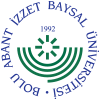 DOKÜMAN KODUYAYIN TARİHİREVİZYON NOREVİZYON TARİHİSAYFA NODAY.FR.0410.02.2020--1/1TarihBölüm  Adı.............................Atık MiktarıPersonelİmza1234567910111213141516171819202122232425262728293031Toplam